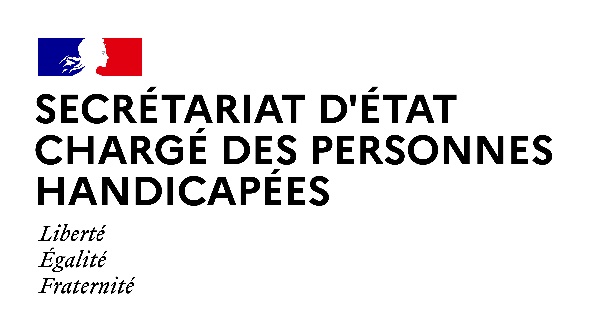 AGENDAAgenda prévisionnel de Madame Sophie CLUZELdu LUNDI 31 JANVIER au VENDREDI 4 FEVRIER 2022Paris, le 31 janvier 2022LUNDI 31 JANVIER 202210h00 : Commission mixte franco-wallonne avec Mme Christie MORREALE, vice-présidente du gouvernement wallon, ministre de l’Emploi, de la formation, de la santé, de l’action sociale et de l’économie sociale, de l’égalité des chances et des droits des femmes (Visioconférence)11h30 : Comité de pilotage de suivi des créations de solutions pour prévenir les départs non souhaités en Belgique (Visioconférence)14h00 : Déplacement dans une structure d’accompagnement hors les murs portée par la Fondation « L’élan retrouvé » (Paris 19ème)MARDI 1er FEVRIER 202210h15 : Question orale sans débat             (Assemblée Nationale)15h00 : Questions au Gouvernement (Assemblée Nationale)17h30 : Entretien avec Mme Patricia Schillinger, sénatrice du Haut-Rhin et les représentants de l’association Hissez Haut (Secrétariat d’Etat chargé des personnes handicapées)18h30 : Entretien avec M. l’Ambassadeur de France en Tanzanie, fondateur de l’association des diplomates en situation de handicap en France (Secrétariat d’Etat chargé des personnes handicapées)19h30 : Entretien avec M. Jérémie BOROY, président du Conseil National Consultatif des Personnes Handicapées (CNCPH) (Secrétariat d’Etat chargé des personnes handicapées)MERCREDI 2 FEVRIER 202209h00 : Entretien avec M. Arnaud de BROCA, président du Collectif Handicaps (Secrétariat d’Etat chargé des personnes handicapées)10h30 : Conseil des Ministres	(Palais de l’Elysée)15h00 : Questions au Gouvernement (Sénat)18h30 : Réunion avec les associations gestionnaires d’établissements et services médico-sociaux sur l’évolution de la situation sanitaire (Visioconférence)19h30 : Examen de la proposition de loi visant à améliorer la prise en charge des personnes atteintes du trouble du déficit de l’attention avec ou sans hyperactivité (Sénat)JEUDI 3 FEVRIER 202210h00 : Comité Interministériel du Handicap, en présence de M. le Premier ministre Jean CASTEX              (CFA Médéric - Paris 17ème)Contact presse : 
seph.communication@pm.gouv.fr